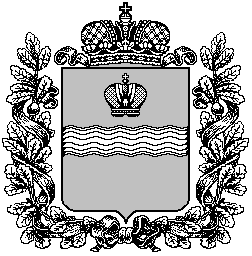 ТЕРРИТОРИАЛЬНАЯ ИЗБИРАТЕЛЬНАЯ КОМИССИЯ МЕДЫНСКОГО  РАЙОНА
Р Е Ш Е Н И Е22 января 2024 г.				                     			№203О творческом конкурсе среди молодых и будущих избирателей Медынского района Калужской области  «Иду навстречу выборам!» В соответствии с Планом работы территориальной избирательной комиссии Медынского района на 2024 год, с целью формирования активной гражданской позиции молодых граждан, повышения их правовой культуры, реализации творческого потенциала, территориальная избирательная комиссия Медынского района  Р Е Ш И Л А:Провести в период с 01 февраля  по 31 марта 2024 года районный Творческий конкурс среди молодых и будущих избирателей Медынского района Калужской области «Иду навстречу выборам!» (далее по тексту - Конкурс)Утвердить Положение о  Конкурсе  (приложение № 1 к настоящему решению). Утвердить состав конкурсной комиссии по подведению итогов Конкурса (приложение №2 к настоящему решению).Направить настоящее решение  в отдел образования администрации муниципального района «Медынский район» и образовательные учреждения Медынского района.Разместить настоящее решение  на официальном портале  органов власти Калужской области  на странице территориальной избирательной комиссии Медынского района.Контроль за исполнение настоящего решения возложить на секретаря территориальной избирательной комиссии Медынского района И.Ю. Прокшину.Приложение №1 УТВЕРЖДЕНОрешением территориальнойизбирательной комиссииМедынского районаот  22.01.2024 г.  № 203ПОЛОЖЕНИЕО творческом конкурсе среди молодых и будущих избирателей Медынского района Калужской области  «Иду навстречу выборам!» Общие положения1.1. Творческий конкурс среди молодых и будущих избирателей Медынского района Калужской области «Иду навстречу выборам!» (далее – Конкурс) проводится территориальной избирательной комиссией Медынского района Калужской области (далее – территориальная избирательная комиссия) в рамках реализации исполнения комплексного плана мероприятий по повышению правовой культуры молодых и будущих избирателей Медынского района на 2024 год.1.2. Конкурс проводится среди молодых и будущих избирателей 
с целью привлечения внимания широкой общественности к вопросам реализации избирательного права, развития интереса к общественно-политическим событиям, повышения гражданской активности населения и уровня общей правовой культуры молодых и будущих избирателей.1.3.  Для подведения итогов Конкурса создается Конкурсная комиссия по подведению итогов творческого конкурса среди молодых и будущих избирателей Медынского района Калужской области «Иду навстречу выборам!» (далее – Конкурсная комиссия). Условия Конкурса и требования к конкурсным материалам2.1. Срок проведения Конкурса с 01 февраля  по 31 марта 2024 года.2.2. Участниками конкурса могут быть учащиеся общеобразовательных учреждений, учащиеся и студенты учреждений начального, среднего
и высшего профессионального образования, участники молодежных, детских и иных общественных объединений, другие заинтересованные лица, проживающие на территории Медынского района Калужской области.2.3. К участию в Конкурсе допускаются лица в возрасте от 12 до 35 лет.2.4. Работы могут быть выполнены  авторами как индивидуально, так и коллективно.2.5. На конкурс принимаются видеоролики, раскрывающие идею позитивного и ответственного отношения к выборам, необходимости личного участия каждого гражданина в процессе формирования органов власти, важности использования конституционного права избирать и быть избранными в органы власти.2.6. Конкурс проводится по трем номинациям:- видеоролик «Выборы моими глазами» (возрастная категория участников 12-17 лет);- видеоролик «Зачем идти на выборы» (возрастная категория участников 18-35 лет).2.7. К участию в Конкурсе допускается:- видеоролик в электронном виде, снятый (созданный) любыми доступными средствами, соответствующий тематике Конкурса; -  видеоролик, исполненный в любом жанре, записанный в формате AVI, WMV, MPG, MPEG, с минимальным разрешением – 480x360 для 4:3, 480x272 для 16:9, ориентация – горизонтальная.Требования к видеоролику:-  видеоролик должен быть продолжительностью не менее 1 минуты и не более 2 минут; -  представленный видеоролик должен  сопровождаться заставкой или аннотацией с описанием названия номинации видеоролика, указанием автора, места видеосъемки (длительность заставки не должна превышать 10% от общего хронометража);- видеоролик должен воспроизводиться в операционных системах семейства Windows.2.8. Участники  Конкурса сами определяют жанр видеоролика (интервью, репортаж, видеоклип и т.п.).2.9. Работа не должна содержать элементы агитации за того или иного кандидата, политическую партию. Видеоролик не должен нарушать законодательство Российской Федерации об интеллектуальной собственности.2.10. Видеоролик не должен содержать нецензурную (ненормативную) лексику, слова и фразы, унижающие человеческое достоинство, жаргонные выражения, скрытую рекламу, демонстрацию курения, процесса употребления алкогольных, наркотических и других психотропных веществ, символику экстремистской, националистической и антигосударственной направленности. 2.11. В сценарии видеоролика недопустимы сведения, не соответствующие действительности (недостоверные сведения).2.12. Организаторы Конкурса не несут ответственности за претензии или жалобы со стороны лиц, участвующих в видеороликах, представленных на Конкурс. Представление работы для участия в Конкурсе является согласием автора (коллектива авторов) на то, что конкурсная работа с указанием имени автора (соавторов) может быть обнародована и использована в деятельности ТИК Медынского района без выплаты какого-либо вознаграждения.2.13. Участие в Конкурсе означает согласие автора на использование творческих работ в просветительской деятельности территориальной избирательной комиссии Медынского района Калужской области. Территориальная избирательная комиссия Медынского района имеет право на обнародование видеороликов с целью распространения передового опыта, в том числе на публикацию материалов Конкурса в печатных и сетевых изданиях, а также их распространение в неограниченных количествах.2.14. Участие в Конкурсе дает право территориальной избирательной комиссии Медынского района Калужской области на обработку персональных данных.Сроки и порядок проведения Конкурса3.1.  Для участия в Конкурсе необходимо направить в территориальную избирательную комиссию Медынского района Калужской области на адрес электронной почты tik-medyn@rambler.ru   c пометкой «Видеоролик» до 31 марта 2024 года:– видеоролик;– заявку на участие в Конкурсе по форме, согласно приложению № 1 к настоящему Положению; – согласие по форме, согласно приложению № 2 к настоящему Положению (заполняется автором, являющимся совершеннолетним лицом);– согласие по форме, согласно приложению № 3 к настоящему Положению (заполняется законным представителем автора, в случае если автор не является совершеннолетним лицом).Материалы, поступившие позднее 31 марта 2024 года,  к рассмотрению не принимаются.3.2. Конкурсная комиссия до 15 апреля 2024 года оценивает лучшие работы. 3.3. Итоги Конкурса до 30 апреля 2024 года утверждаются на заседании территориальной избирательной комиссии Медынского района Калужской области. 3.4. Рецензии авторам видеороликов не выдаются. Порядок подведения итогов и награждения победителей Конкурса4.1. Предварительные итоги Конкурса определяются путем открытого голосования членов Конкурсной комиссии. Решение Конкурсной комиссии принимается большинством голосов от установленного числа ее членов.      При равенстве голосов голос председателя Конкурсной комиссии является решающим.  Решение Конкурсной комиссии оформляется протоколом.4.2. Оценка работ участников Конкурса производится Конкурсной комиссией по следующим критериям:– соответствие представленной работы названию, целям Конкурса, его тематике;– информационное и художественное наполнение работы;– актуальность содержания работы, оригинальность идеи;– яркость и выразительность работы;– качество представленной на Конкурс видеоработы.Максимальная оценка по каждому критерию – 10 баллов.4.3. С учетом протокола Конкурсной комиссии территориальная избирательная комиссия Медынского района Калужской области своим постановлением определяет победителей
и призеров в каждой номинации.4.4. Всем участникам Конкурса территориальная избирательная комиссия Медынского района Калужской области изготавливает и вручает дипломы участников Конкурса. Заявкана участие в творческом конкурсе «Иду навстречу выборам!»среди молодых и будущих избирателей Медынского района Калужской областиСогласиена обработку персональных данных участника в творческом конкурсе «Иду навстречу выборам!»среди молодых и будущих избирателей Медынского района Калужской областиЯ,______________________________________________________________________(фамилия, имя, отчество участника полностью)дата рождения участника (число, месяц, год): _______________________________________________________________________,федерального закона от 27 июля 2006 года № 152-ФЗ «О персональных данных» и в целях реализации законодательства в области избирательного права и процесса в части осуществления территориальной избирательной комиссией Медынского района Калужской области своих полномочий даю согласие территориальной избирательной комиссии Медынского района Калужской области, расположенной по адресу: 249950, Калужская область, г. Медынь, ул. Луначарского, д.45, на автоматизированную, а также без использования средств автоматизации обработку моих персональных данных, а именно совершение действий, предусмотренных пунктом 3 части 1 статьи 3 Федерального закона от 27 июля 2006 года № 152-ФЗ «О персональных данных», со сведениями о фактах, событиях и обстоятельствах, представленных в территориальную избирательную комиссию Медынского района Калужской области. Также я разрешаю производить фото- и видеосъемку меня, безвозмездно использовать эти фото, видео- и информационные видеоматериалы во внутренних и внешних коммуникациях, связанных с проведением конкурса «Иду навстречу выборам!» среди молодых и будущих избирателей Медынского района Калужской области. Фотографии и видеоматериалы могут быть скопированы, представлены и сделаны достоянием общественности или адаптированы для использования любыми средствами массовой информации и любым способом, в частности в буклетах, видео, 
в информационно-телекоммуникационной сети «Интернет» и т.д., при условии, что произведенные фотографии и видео не нанесут вред достоинству и репутации.      Настоящее согласие действует со дня его подписания до дня отзыва в письменной форме. «_____»______________2024 г.                     __________________/_______________________         (подпись)                         (расшифровка)Согласиена обработку персональных данных участника в творческом конкурсе «Иду навстречу выборам!» среди молодых и будущих избирателей Медынского района Калужской областиЯ,_____________________________________________________________________,(фамилия, имя, отчество родителя/опекуна полностью)являясь родителем (законным представителем)_____________________________________ ___________________,                                (фамилия, имя, отчество ребенка/подопечного полностью)дата рождения ребенка/подопечного (число, месяц, год): _______________________________________________________________________,в соответствии с требованиями статьи 9 Федерального закона от 27 июля 2006 года № 152-ФЗ «О персональных данных» и в целях реализации законодательства в области избирательного права и процесса в части осуществления территориальной избирательной комиссией Медынского района Калужской области своих полномочий даю согласие территориальной избирательной комиссии Медынского района Калужской области, расположенной по адресу: 249950, Калужская область, г. Медынь, ул. Луначарского, д.45, на автоматизированную, а также без использования средств автоматизации обработку моих/моего ребенка (подопечного) персональных данных, а именно совершение действий, предусмотренных пунктом 3 части 1 статьи 3 Федерального закона от 27 июля 2006 года № 152-ФЗ «О персональных данных», со сведениями о фактах, событиях и обстоятельствах, представленных в территориальную избирательную комиссию Медынского района Калужской области. Также я разрешаю производить фото- и видеосъемку меня/моего ребенка (подопечного), безвозмездно использовать эти фото, видео- и информационные видеоматериалы во внутренних и внешних коммуникациях, связанных с проведением конкурса «Иду навстречу выборам!» среди молодых и будущих избирателей Медынского района Калужской области. Фотографии и видеоматериалы могут быть скопированы, представлены и сделаны достоянием общественности или адаптированы для использования любыми средствами массовой информации и любым способом, в частности в буклетах, видео, в информационно-телекоммуникационной сети «Интернет» и т.д., при условии, что произведенные фотографии и видео не нанесут вред достоинству и репутации.      Настоящее согласие действует со дня его подписания до дня отзыва в письменной форме. «_____»______________2024.                       _______________/_______________________ (подпись)                         (расшифровка)        Приложение №2УТВЕРЖДЕНОрешением территориальнойизбирательной комиссииМедынского районаот  22.01.2024 г.  №203Состав Конкурсной комиссии по подведению итогов районного конкурса творческих работ  «За нами будущее!» среди  детей и подростков, занятых в летних лагерях с дневным пребыванием Медынского районаПредседатель –  Прокшина И.Ю., секретарь территориальной избирательной комиссии Медынского района;члены комиссии:Меркер Е.А. – заместитель главы администрации МР «Медынский район»Павлова А.А. – заместитель председателя молодежной территориальной избирательной комиссии Медынского района;Скоморина О.А. – заведующий отделом культуры администрации МР «Медынский район»; В.Н. Ермачкова – заместитель заведующего отделом образования администрации МР «Медынский район».Председатель  территориальной избирательной комиссии                                                                Л.Н. БабушкинаСекретарь территориальной избирательной комиссии                  И.Ю. ПрокшинаПриложение № 1к Положениюо  творческом конкурсе среди молодых и будущих избирателей Медынского района Калужской области «Иду навстречу выборам!»1Ф.И.О. конкурсанта представившего видеоработу на конкурс:2Дата рождения:3Место работы (учебы), должность:4Домашний адрес:5Название номинации:6Указание места видеосъемки (населенный пункт):7Контактный телефон:8Адрес электронной почты:9Подпись и дата:Приложение № 2к Положениюо  творческом конкурсе среди молодых и будущих избирателей Медынского района Калужской области «Иду навстречу выборам!»Приложение № 3к Положениюо  творческом конкурсе среди молодых и будущих избирателей Медынского района Калужской области «Иду навстречу выборам!»